DECLARACIÓN JURADA Sres. Gobierno Regional de CoquimboPresenteDe mi consideración:Quien suscribe declara haber analizado las Bases de la Convocatoria 2014 al Programa Especial de Renovación de Buses, Minibuses, Taxibuses y Trolebuses, Región de Coquimbo, y que, habiendo tomado conocimiento de las aclaraciones necesarias, las he considerado para la presentación de mi postulación al mencionado Programa.Declaro asimismo conocer, aceptar y estar conforme con dichas Bases y con todas las condiciones y exigencias en ellas establecidas.Finalmente, autorizo al Gobierno Regional para requerir de cualquier organismo público o privado toda información necesaria para validar el cumplimiento de los requisitos exigidos en las Bases del Programa.Saluda atentamente a Ud._____________________________________________________Firma del postulante (persona natural o representante legal persona jurídica)NOTARIO QUE AUTORIZAFecha:__________________	FORMATO OTORGAMIENTO MANDATO PARA PAGO DEL VALOR DE COMPRA Sres. Gobierno Regional de CoquimboPresenteDe mi consideración:Quien suscribe por este acto otorga mandato especial irrevocable al Gobierno Regional de Coquimbo para que en su nombre proceda a efectuar el pago del valor de compra asociado a mi postulación al Programa Especial de Renovación de Buses, Minibuses, Taxibuses y Trolebuses, Región de Coquimbo, Convocatoria 2014, a  _____________________________________________________ 1 cédula  de identidad Nº  _____________________.Saluda atentamente a Ud._____________________________________________________Firma del postulante (Persona natural o representante legal persona jurídica)Fecha:__________________	NOTARIO QUE AUTORIZA1 En el caso que el mandatado sea una Empresa, se debe indicar RUT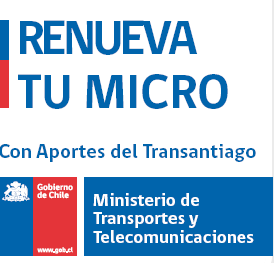     Formulario SEGUNDA ETAPA de Postulación    Formulario SEGUNDA ETAPA de Postulación    Formulario SEGUNDA ETAPA de Postulación    Formulario SEGUNDA ETAPA de Postulación    Formulario SEGUNDA ETAPA de Postulación    Formulario SEGUNDA ETAPA de Postulación    Formulario SEGUNDA ETAPA de Postulación    Formulario SEGUNDA ETAPA de Postulación    Formulario SEGUNDA ETAPA de Postulación    Formulario SEGUNDA ETAPA de Postulación    Formulario SEGUNDA ETAPA de Postulación    Formulario SEGUNDA ETAPA de Postulación    Formulario SEGUNDA ETAPA de Postulación    Formulario SEGUNDA ETAPA de Postulación    Formulario SEGUNDA ETAPA de Postulación    Formulario SEGUNDA ETAPA de Postulación    Formulario SEGUNDA ETAPA de Postulación    Formulario SEGUNDA ETAPA de Postulación    Formulario SEGUNDA ETAPA de Postulación    Formulario SEGUNDA ETAPA de Postulación    Formulario SEGUNDA ETAPA de Postulación    Formulario SEGUNDA ETAPA de Postulación    Formulario SEGUNDA ETAPA de Postulación    Formulario SEGUNDA ETAPA de Postulación    Formulario SEGUNDA ETAPA de Postulación    Formulario SEGUNDA ETAPA de Postulación    Formulario SEGUNDA ETAPA de Postulación    Formulario SEGUNDA ETAPA de Postulación    Formulario SEGUNDA ETAPA de Postulación    Formulario SEGUNDA ETAPA de Postulación    Formulario SEGUNDA ETAPA de Postulación    Formulario SEGUNDA ETAPA de Postulación    Formulario SEGUNDA ETAPA de Postulación    Formulario SEGUNDA ETAPA de Postulación    Formulario SEGUNDA ETAPA de Postulación    Formulario SEGUNDA ETAPA de Postulación    Formulario SEGUNDA ETAPA de Postulación    Formulario SEGUNDA ETAPA de Postulación    Formulario SEGUNDA ETAPA de Postulación    Formulario SEGUNDA ETAPA de Postulación    Formulario SEGUNDA ETAPA de Postulación    Formulario SEGUNDA ETAPA de Postulación    Formulario SEGUNDA ETAPA de Postulación    Formulario SEGUNDA ETAPA de Postulación      Postulación Programa Nacional de Renovación de Buses y Minibuses      Postulación Programa Nacional de Renovación de Buses y Minibuses      Postulación Programa Nacional de Renovación de Buses y Minibuses      Postulación Programa Nacional de Renovación de Buses y Minibuses      Postulación Programa Nacional de Renovación de Buses y Minibuses      Postulación Programa Nacional de Renovación de Buses y Minibuses      Postulación Programa Nacional de Renovación de Buses y Minibuses      Postulación Programa Nacional de Renovación de Buses y Minibuses      Postulación Programa Nacional de Renovación de Buses y Minibuses      Postulación Programa Nacional de Renovación de Buses y Minibuses      Postulación Programa Nacional de Renovación de Buses y Minibuses      Postulación Programa Nacional de Renovación de Buses y Minibuses      Postulación Programa Nacional de Renovación de Buses y Minibuses      Postulación Programa Nacional de Renovación de Buses y Minibuses      Postulación Programa Nacional de Renovación de Buses y Minibuses      Postulación Programa Nacional de Renovación de Buses y Minibuses      Postulación Programa Nacional de Renovación de Buses y Minibuses      Postulación Programa Nacional de Renovación de Buses y Minibuses      Postulación Programa Nacional de Renovación de Buses y Minibuses      Postulación Programa Nacional de Renovación de Buses y Minibuses      Postulación Programa Nacional de Renovación de Buses y Minibuses      Postulación Programa Nacional de Renovación de Buses y Minibuses      Postulación Programa Nacional de Renovación de Buses y Minibuses      Postulación Programa Nacional de Renovación de Buses y Minibuses      Postulación Programa Nacional de Renovación de Buses y Minibuses      Postulación Programa Nacional de Renovación de Buses y Minibuses      Postulación Programa Nacional de Renovación de Buses y Minibuses      Postulación Programa Nacional de Renovación de Buses y Minibuses      Postulación Programa Nacional de Renovación de Buses y Minibuses      Postulación Programa Nacional de Renovación de Buses y Minibuses      Postulación Programa Nacional de Renovación de Buses y Minibuses      Postulación Programa Nacional de Renovación de Buses y Minibuses      Postulación Programa Nacional de Renovación de Buses y Minibuses      Postulación Programa Nacional de Renovación de Buses y Minibuses      Postulación Programa Nacional de Renovación de Buses y Minibuses      Postulación Programa Nacional de Renovación de Buses y Minibuses      Postulación Programa Nacional de Renovación de Buses y Minibuses      Postulación Programa Nacional de Renovación de Buses y Minibuses      Postulación Programa Nacional de Renovación de Buses y Minibuses      Postulación Programa Nacional de Renovación de Buses y Minibuses      Postulación Programa Nacional de Renovación de Buses y Minibuses      Postulación Programa Nacional de Renovación de Buses y Minibuses      Postulación Programa Nacional de Renovación de Buses y Minibuses      Postulación Programa Nacional de Renovación de Buses y Minibuses         Región          Región          Región          Región          Región          Región          Región          Región          Región          Región          Región               Fecha presentación              Fecha presentación              Fecha presentación              Fecha presentación              Fecha presentación              Fecha presentación              Fecha presentación              Fecha presentación              Fecha presentación              Fecha presentación              Fecha presentación              Fecha presentaciónVºBº SeremittVºBº SeremittVºBº SeremittVºBº SeremittDatos Vehículo Saliente que postula al Programa Datos Vehículo Saliente que postula al Programa Datos Vehículo Saliente que postula al Programa Datos Vehículo Saliente que postula al Programa Datos Vehículo Saliente que postula al Programa Datos Vehículo Saliente que postula al Programa Datos Vehículo Saliente que postula al Programa Datos Vehículo Saliente que postula al Programa Datos Vehículo Saliente que postula al Programa Datos Vehículo Saliente que postula al Programa Datos Vehículo Saliente que postula al Programa Datos Vehículo Saliente que postula al Programa Datos Vehículo Saliente que postula al Programa Datos Vehículo Saliente que postula al Programa Datos Vehículo Saliente que postula al Programa Datos Vehículo Saliente que postula al Programa Datos Vehículo Saliente que postula al Programa Datos Vehículo Saliente que postula al Programa Datos Vehículo Saliente que postula al Programa Datos Vehículo Saliente que postula al Programa Datos Vehículo Saliente que postula al Programa Datos Vehículo Saliente que postula al Programa Datos Vehículo Saliente que postula al Programa Datos Vehículo Saliente que postula al Programa Datos Vehículo Saliente que postula al Programa Datos Vehículo Saliente que postula al Programa Datos Vehículo Saliente que postula al Programa Datos Vehículo Saliente que postula al Programa Datos Vehículo Saliente que postula al Programa Datos Vehículo Saliente que postula al Programa Datos Vehículo Saliente que postula al Programa Datos Vehículo Saliente que postula al Programa Datos Vehículo Saliente que postula al Programa Datos Vehículo Saliente que postula al Programa Datos Vehículo Saliente que postula al Programa Datos Vehículo Saliente que postula al Programa Datos Vehículo Saliente que postula al Programa Datos Vehículo Saliente que postula al Programa Datos Vehículo Saliente que postula al Programa Datos Vehículo Saliente que postula al Programa Datos Vehículo Saliente que postula al Programa Datos Vehículo Saliente que postula al Programa Datos Vehículo Saliente que postula al Programa Datos Vehículo Saliente que postula al Programa Datos Vehículo Saliente que postula al Programa Datos Vehículo Saliente que postula al Programa Datos Vehículo Saliente que postula al Programa Datos Vehículo Saliente que postula al Programa Datos Vehículo Saliente que postula al Programa Datos Vehículo Saliente que postula al Programa Datos Vehículo Saliente que postula al Programa Datos Vehículo Saliente que postula al Programa Datos Vehículo Saliente que postula al Programa Datos Vehículo Saliente que postula al Programa Datos Vehículo Saliente que postula al Programa Datos Vehículo Saliente que postula al Programa Datos Vehículo Saliente que postula al Programa Datos Vehículo Saliente que postula al Programa Datos Vehículo Saliente que postula al Programa Datos Vehículo Saliente que postula al Programa PPUPPUPPUPPUPPUPPUAño FabricaciónAño FabricaciónAño FabricaciónAño FabricaciónAño FabricaciónAño FabricaciónAño FabricaciónAño FabricaciónAño FabricaciónAño FabricaciónAño FabricaciónAño FabricaciónAño FabricaciónAño FabricaciónAño FabricaciónTipo de Vehículo (Bus/Minibus)Tipo de Vehículo (Bus/Minibus)Tipo de Vehículo (Bus/Minibus)Tipo de Vehículo (Bus/Minibus)Tipo de Vehículo (Bus/Minibus)Tipo de Vehículo (Bus/Minibus)Tipo de Vehículo (Bus/Minibus)Tipo de Vehículo (Bus/Minibus)Tipo de Vehículo (Bus/Minibus)Tipo de Vehículo (Bus/Minibus)Tipo de Vehículo (Bus/Minibus)Tipo de Vehículo (Bus/Minibus)Tipo de Vehículo (Bus/Minibus)Mes/Año 1ª Inscripción RNVMMes/Año 1ª Inscripción RNVMMes/Año 1ª Inscripción RNVMMes/Año 1ª Inscripción RNVMMes/Año 1ª Inscripción RNVMMes/Año 1ª Inscripción RNVMMes/Año 1ª Inscripción RNVMMes/Año 1ª Inscripción RNVMMes/Año 1ª Inscripción RNVMMes/Año 1ª Inscripción RNVMMes/Año 1ª Inscripción RNVMCapacidad (Plazas)Capacidad (Plazas)Capacidad (Plazas)Capacidad (Plazas)Capacidad (Plazas)Capacidad (Plazas)Capacidad (Plazas)Capacidad (Plazas)Capacidad (Plazas)Capacidad (Plazas)Capacidad (Plazas)Capacidad (Plazas)Capacidad (Plazas)Capacidad (Plazas)Capacidad (Plazas)Tipo Servicio autorizado (Urbano/Rural)Tipo Servicio autorizado (Urbano/Rural)Tipo Servicio autorizado (Urbano/Rural)Tipo Servicio autorizado (Urbano/Rural)Tipo Servicio autorizado (Urbano/Rural)Tipo Servicio autorizado (Urbano/Rural)Tipo Servicio autorizado (Urbano/Rural)Tipo Servicio autorizado (Urbano/Rural)Tipo Servicio autorizado (Urbano/Rural)Tipo Servicio autorizado (Urbano/Rural)Tipo Servicio autorizado (Urbano/Rural)Tipo Servicio autorizado (Urbano/Rural)Tipo Servicio autorizado (Urbano/Rural)Fecha cancelación RNVM Fecha cancelación RNVM Fecha cancelación RNVM Fecha cancelación RNVM Fecha cancelación RNVM Fecha cancelación RNVM Fecha cancelación RNVM Fecha cancelación RNVM Fecha cancelación RNVM Fecha cancelación RNVM Fecha cancelación RNVM Fecha cancelación RNSTPFecha cancelación RNSTPFecha cancelación RNSTPFecha cancelación RNSTPFecha cancelación RNSTPFecha cancelación RNSTPFecha cancelación RNSTPFecha cancelación RNSTPFecha cancelación RNSTPFecha cancelación RNSTPFecha cancelación RNSTPFecha cancelación RNSTPFecha cancelación RNSTPFecha cancelación RNSTPFecha cancelación RNSTPFecha cancelación RNSTPFecha recepción ChatarrizadorFecha recepción ChatarrizadorFecha recepción ChatarrizadorFecha recepción ChatarrizadorFecha recepción ChatarrizadorFecha recepción ChatarrizadorFecha recepción ChatarrizadorFecha recepción ChatarrizadorFecha recepción ChatarrizadorFecha recepción ChatarrizadorDatos Vehículo Entrante Datos Vehículo Entrante Datos Vehículo Entrante Datos Vehículo Entrante Datos Vehículo Entrante Datos Vehículo Entrante Datos Vehículo Entrante Datos Vehículo Entrante Datos Vehículo Entrante Datos Vehículo Entrante Datos Vehículo Entrante Datos Vehículo Entrante Datos Vehículo Entrante Datos Vehículo Entrante Datos Vehículo Entrante Datos Vehículo Entrante Datos Vehículo Entrante Datos Vehículo Entrante Datos Vehículo Entrante Datos Vehículo Entrante Datos Vehículo Entrante Datos Vehículo Entrante Datos Vehículo Entrante Datos Vehículo Entrante Datos Vehículo Entrante Datos Vehículo Entrante Datos Vehículo Entrante Datos Vehículo Entrante Datos Vehículo Entrante Datos Vehículo Entrante Datos Vehículo Entrante Datos Vehículo Entrante Datos Vehículo Entrante Datos Vehículo Entrante Datos Vehículo Entrante Datos Vehículo Entrante Datos Vehículo Entrante Datos Vehículo Entrante Datos Vehículo Entrante Datos Vehículo Entrante Datos Vehículo Entrante Datos Vehículo Entrante Datos Vehículo Entrante Datos Vehículo Entrante Datos Vehículo Entrante Datos Vehículo Entrante Datos Vehículo Entrante Datos Vehículo Entrante Datos Vehículo Entrante Datos Vehículo Entrante Datos Vehículo Entrante Datos Vehículo Entrante Datos Vehículo Entrante Datos Vehículo Entrante Datos Vehículo Entrante Datos Vehículo Entrante Datos Vehículo Entrante Datos Vehículo Entrante Datos Vehículo Entrante Datos Vehículo Entrante PPUPPUPPUPPUPPUPPUAño FabricaciónAño FabricaciónAño FabricaciónAño FabricaciónAño FabricaciónAño FabricaciónAño FabricaciónAño FabricaciónAño FabricaciónAño FabricaciónAño FabricaciónAño FabricaciónAño FabricaciónAño FabricaciónAño FabricaciónTipo de Vehículo (Bus/Minibus)Tipo de Vehículo (Bus/Minibus)Tipo de Vehículo (Bus/Minibus)Tipo de Vehículo (Bus/Minibus)Tipo de Vehículo (Bus/Minibus)Tipo de Vehículo (Bus/Minibus)Tipo de Vehículo (Bus/Minibus)Tipo de Vehículo (Bus/Minibus)Mes/Año 1ª Inscripción RNVMMes/Año 1ª Inscripción RNVMMes/Año 1ª Inscripción RNVMMes/Año 1ª Inscripción RNVMMes/Año 1ª Inscripción RNVMMes/Año 1ª Inscripción RNVMMes/Año 1ª Inscripción RNVMMes/Año 1ª Inscripción RNVMMes/Año 1ª Inscripción RNVMCapacidad (Plazas)Capacidad (Plazas)Capacidad (Plazas)Capacidad (Plazas)Capacidad (Plazas)Capacidad (Plazas)Capacidad (Plazas)Capacidad (Plazas)Capacidad (Plazas)Capacidad (Plazas)Capacidad (Plazas)Capacidad (Plazas)Capacidad (Plazas)Capacidad (Plazas)Capacidad (Plazas)Tipo Servicio autorizado (Urbano/Rural)Tipo Servicio autorizado (Urbano/Rural)Tipo Servicio autorizado (Urbano/Rural)Tipo Servicio autorizado (Urbano/Rural)Tipo Servicio autorizado (Urbano/Rural)Tipo Servicio autorizado (Urbano/Rural)Tipo Servicio autorizado (Urbano/Rural)Nombre Propietario Vehículo Saliente que postula al Programa Nombre Propietario Vehículo Saliente que postula al Programa Nombre Propietario Vehículo Saliente que postula al Programa Nombre Propietario Vehículo Saliente que postula al Programa Nombre Propietario Vehículo Saliente que postula al Programa Nombre Propietario Vehículo Saliente que postula al Programa Nombre Propietario Vehículo Saliente que postula al Programa Nombre Propietario Vehículo Saliente que postula al Programa Nombre Propietario Vehículo Saliente que postula al Programa Nombre Propietario Vehículo Saliente que postula al Programa Nombre Propietario Vehículo Saliente que postula al Programa Nombre Propietario Vehículo Saliente que postula al Programa Nombre Propietario Vehículo Saliente que postula al Programa Nombre Propietario Vehículo Saliente que postula al Programa Nombre Propietario Vehículo Saliente que postula al Programa Nombre Propietario Vehículo Saliente que postula al Programa Nombre Propietario Vehículo Saliente que postula al Programa Nombre Propietario Vehículo Saliente que postula al Programa Nombre Propietario Vehículo Saliente que postula al Programa Nombre Propietario Vehículo Saliente que postula al Programa Nombre Propietario Vehículo Saliente que postula al Programa Nombre Propietario Vehículo Saliente que postula al Programa Nombre Propietario Vehículo Saliente que postula al Programa Nombre Propietario Vehículo Saliente que postula al Programa Nombre Propietario Vehículo Saliente que postula al Programa Nombre Propietario Vehículo Saliente que postula al Programa Nombre Propietario Vehículo Saliente que postula al Programa Nombre Propietario Vehículo Saliente que postula al Programa Nombre Propietario Vehículo Saliente que postula al Programa Nombre Propietario Vehículo Saliente que postula al Programa Nombre Propietario Vehículo Saliente que postula al Programa Nombre Propietario Vehículo Saliente que postula al Programa Nombre Propietario Vehículo Saliente que postula al Programa Nombre Propietario Vehículo Saliente que postula al Programa Nombre Propietario Vehículo Saliente que postula al Programa Nombre Propietario Vehículo Saliente que postula al Programa Nombre Propietario Vehículo Saliente que postula al Programa Nombre Propietario Vehículo Saliente que postula al Programa Nombre Propietario Vehículo Saliente que postula al Programa Nombre Propietario Vehículo Saliente que postula al Programa Nombre Propietario Vehículo Saliente que postula al Programa Nombre Propietario Vehículo Saliente que postula al Programa Nombre Propietario Vehículo Saliente que postula al Programa Nombre Propietario Vehículo Saliente que postula al Programa Nombre Propietario Vehículo Saliente que postula al Programa Nombre Propietario Vehículo Saliente que postula al Programa Nombre Propietario Vehículo Saliente que postula al Programa Nombre Propietario Vehículo Saliente que postula al Programa Nombre Propietario Vehículo Saliente que postula al Programa Nombre Propietario Vehículo Saliente que postula al Programa Nombre Propietario Vehículo Saliente que postula al Programa Nombre Propietario Vehículo Saliente que postula al Programa Nombre Propietario Vehículo Saliente que postula al Programa Nombre Propietario Vehículo Saliente que postula al Programa Nombre Propietario Vehículo Saliente que postula al Programa Nombre Propietario Vehículo Saliente que postula al Programa Nombre Propietario Vehículo Saliente que postula al Programa Nombre Propietario Vehículo Saliente que postula al Programa Nombre Propietario Vehículo Saliente que postula al Programa Nombre Propietario Vehículo Saliente que postula al Programa Nombre Completo  o  Razón SocialNombre Completo  o  Razón SocialNombre Completo  o  Razón SocialNombre Completo  o  Razón SocialNombre Completo  o  Razón SocialNombre Completo  o  Razón SocialNombre Completo  o  Razón SocialNombre Completo  o  Razón SocialNombre Completo  o  Razón SocialNombre Completo  o  Razón SocialNombre Completo  o  Razón SocialNombre Completo  o  Razón SocialNombre Completo  o  Razón SocialNombre Completo  o  Razón SocialNombre Completo  o  Razón SocialNombre Completo  o  Razón SocialNombre Completo  o  Razón SocialNombre Completo  o  Razón SocialNombre Completo  o  Razón SocialNombre Completo  o  Razón SocialNombre Completo  o  Razón SocialNombre Completo  o  Razón SocialNombre Completo  o  Razón SocialRUT----Persona NaturalPersona NaturalPersona NaturalPersona NaturalPersona NaturalPersona NaturalPersona NaturalPersona NaturalPersona NaturalPersona JurídicaPersona JurídicaPersona JurídicaPersona JurídicaDirecciónDirecciónDirecciónComunaComunaComunaComunaComunaTeléfonoTeléfonoTeléfono Celular Celular Celular Celular Celular Celular Celular E-mail E-mail E-mail E-mail E-mailDatos persona jurídica (llenar sólo si el propietario del vehículo saliente es una Persona Jurídica)Datos persona jurídica (llenar sólo si el propietario del vehículo saliente es una Persona Jurídica)Datos persona jurídica (llenar sólo si el propietario del vehículo saliente es una Persona Jurídica)Datos persona jurídica (llenar sólo si el propietario del vehículo saliente es una Persona Jurídica)Datos persona jurídica (llenar sólo si el propietario del vehículo saliente es una Persona Jurídica)Datos persona jurídica (llenar sólo si el propietario del vehículo saliente es una Persona Jurídica)Datos persona jurídica (llenar sólo si el propietario del vehículo saliente es una Persona Jurídica)Datos persona jurídica (llenar sólo si el propietario del vehículo saliente es una Persona Jurídica)Datos persona jurídica (llenar sólo si el propietario del vehículo saliente es una Persona Jurídica)Datos persona jurídica (llenar sólo si el propietario del vehículo saliente es una Persona Jurídica)Datos persona jurídica (llenar sólo si el propietario del vehículo saliente es una Persona Jurídica)Datos persona jurídica (llenar sólo si el propietario del vehículo saliente es una Persona Jurídica)Datos persona jurídica (llenar sólo si el propietario del vehículo saliente es una Persona Jurídica)Datos persona jurídica (llenar sólo si el propietario del vehículo saliente es una Persona Jurídica)Datos persona jurídica (llenar sólo si el propietario del vehículo saliente es una Persona Jurídica)Datos persona jurídica (llenar sólo si el propietario del vehículo saliente es una Persona Jurídica)Datos persona jurídica (llenar sólo si el propietario del vehículo saliente es una Persona Jurídica)Datos persona jurídica (llenar sólo si el propietario del vehículo saliente es una Persona Jurídica)Datos persona jurídica (llenar sólo si el propietario del vehículo saliente es una Persona Jurídica)Datos persona jurídica (llenar sólo si el propietario del vehículo saliente es una Persona Jurídica)Datos persona jurídica (llenar sólo si el propietario del vehículo saliente es una Persona Jurídica)Datos persona jurídica (llenar sólo si el propietario del vehículo saliente es una Persona Jurídica)Datos persona jurídica (llenar sólo si el propietario del vehículo saliente es una Persona Jurídica)Datos persona jurídica (llenar sólo si el propietario del vehículo saliente es una Persona Jurídica)Datos persona jurídica (llenar sólo si el propietario del vehículo saliente es una Persona Jurídica)Datos persona jurídica (llenar sólo si el propietario del vehículo saliente es una Persona Jurídica)Datos persona jurídica (llenar sólo si el propietario del vehículo saliente es una Persona Jurídica)Datos persona jurídica (llenar sólo si el propietario del vehículo saliente es una Persona Jurídica)Datos persona jurídica (llenar sólo si el propietario del vehículo saliente es una Persona Jurídica)Datos persona jurídica (llenar sólo si el propietario del vehículo saliente es una Persona Jurídica)Datos persona jurídica (llenar sólo si el propietario del vehículo saliente es una Persona Jurídica)Datos persona jurídica (llenar sólo si el propietario del vehículo saliente es una Persona Jurídica)Datos persona jurídica (llenar sólo si el propietario del vehículo saliente es una Persona Jurídica)Datos persona jurídica (llenar sólo si el propietario del vehículo saliente es una Persona Jurídica)Datos persona jurídica (llenar sólo si el propietario del vehículo saliente es una Persona Jurídica)Datos persona jurídica (llenar sólo si el propietario del vehículo saliente es una Persona Jurídica)Datos persona jurídica (llenar sólo si el propietario del vehículo saliente es una Persona Jurídica)Datos persona jurídica (llenar sólo si el propietario del vehículo saliente es una Persona Jurídica)Datos persona jurídica (llenar sólo si el propietario del vehículo saliente es una Persona Jurídica)Datos persona jurídica (llenar sólo si el propietario del vehículo saliente es una Persona Jurídica)Datos persona jurídica (llenar sólo si el propietario del vehículo saliente es una Persona Jurídica)Datos persona jurídica (llenar sólo si el propietario del vehículo saliente es una Persona Jurídica)Datos persona jurídica (llenar sólo si el propietario del vehículo saliente es una Persona Jurídica)Datos persona jurídica (llenar sólo si el propietario del vehículo saliente es una Persona Jurídica)Datos persona jurídica (llenar sólo si el propietario del vehículo saliente es una Persona Jurídica)Datos persona jurídica (llenar sólo si el propietario del vehículo saliente es una Persona Jurídica)Datos persona jurídica (llenar sólo si el propietario del vehículo saliente es una Persona Jurídica)Datos persona jurídica (llenar sólo si el propietario del vehículo saliente es una Persona Jurídica)Datos persona jurídica (llenar sólo si el propietario del vehículo saliente es una Persona Jurídica)Datos persona jurídica (llenar sólo si el propietario del vehículo saliente es una Persona Jurídica)Datos persona jurídica (llenar sólo si el propietario del vehículo saliente es una Persona Jurídica)Datos persona jurídica (llenar sólo si el propietario del vehículo saliente es una Persona Jurídica)Datos persona jurídica (llenar sólo si el propietario del vehículo saliente es una Persona Jurídica)Datos persona jurídica (llenar sólo si el propietario del vehículo saliente es una Persona Jurídica)Datos persona jurídica (llenar sólo si el propietario del vehículo saliente es una Persona Jurídica)Datos persona jurídica (llenar sólo si el propietario del vehículo saliente es una Persona Jurídica)Datos persona jurídica (llenar sólo si el propietario del vehículo saliente es una Persona Jurídica)Datos persona jurídica (llenar sólo si el propietario del vehículo saliente es una Persona Jurídica)Datos persona jurídica (llenar sólo si el propietario del vehículo saliente es una Persona Jurídica)Datos persona jurídica (llenar sólo si el propietario del vehículo saliente es una Persona Jurídica)Nombre de Fantasía Persona JurídicaNombre de Fantasía Persona JurídicaNombre de Fantasía Persona JurídicaNombre de Fantasía Persona JurídicaNombre de Fantasía Persona JurídicaNombre de Fantasía Persona JurídicaNombre de Fantasía Persona JurídicaNombre de Fantasía Persona JurídicaNombre de Fantasía Persona JurídicaNombre de Fantasía Persona JurídicaNombre de Fantasía Persona JurídicaNombre de Fantasía Persona JurídicaNombre de Fantasía Persona JurídicaNombre de Fantasía Persona JurídicaNombre de Fantasía Persona JurídicaNombre de Fantasía Persona JurídicaNombre de Fantasía Persona JurídicaNombre de Fantasía Persona JurídicaNombre de Fantasía Persona JurídicaNombre de Fantasía Persona JurídicaNombre de Fantasía Persona JurídicaNombre de Fantasía Persona JurídicaNombre de Fantasía Persona JurídicaNombre de Fantasía Persona JurídicaNombre de Fantasía Persona JurídicaDatos Representante Legal (1)Datos Representante Legal (1)Datos Representante Legal (1)Datos Representante Legal (1)Datos Representante Legal (1)Datos Representante Legal (1)Datos Representante Legal (1)Datos Representante Legal (1)Datos Representante Legal (1)Datos Representante Legal (1)Datos Representante Legal (1)Datos Representante Legal (1)Datos Representante Legal (1)Datos Representante Legal (1)Datos Representante Legal (1)Datos Representante Legal (1)Datos Representante Legal (1)Datos Representante Legal (1)Datos Representante Legal (1)Datos Representante Legal (1)Datos Representante Legal (1)Datos Representante Legal (1)Datos Representante Legal (1)Datos Representante Legal (1)Datos Representante Legal (1)Datos Representante Legal (1)Datos Representante Legal (1)Datos Representante Legal (1)Datos Representante Legal (1)Datos Representante Legal (1)Datos Representante Legal (1)Datos Representante Legal (1)Datos Representante Legal (1)Datos Representante Legal (1)Datos Representante Legal (1)Datos Representante Legal (1)Datos Representante Legal (1)Datos Representante Legal (1)Datos Representante Legal (1)Datos Representante Legal (1)Datos Representante Legal (1)Datos Representante Legal (1)Datos Representante Legal (1)Datos Representante Legal (1)Datos Representante Legal (1)Datos Representante Legal (1)Datos Representante Legal (1)Datos Representante Legal (1)Datos Representante Legal (1)Datos Representante Legal (1)Datos Representante Legal (1)Datos Representante Legal (1)Datos Representante Legal (1)Datos Representante Legal (1)Datos Representante Legal (1)Datos Representante Legal (1)Datos Representante Legal (1)Datos Representante Legal (1)Datos Representante Legal (1)Datos Representante Legal (1)Nombre completo Nombre completo Nombre completo Nombre completo Nombre completo Nombre completo Nombre completo Nombre completo Nombre completo Nombre completo Nombre completo Nombre completo Nombre completo Nombre completo Nombre completo Nombre completo Nombre completo RUT----DirecciónDirecciónDirecciónDirección  Comuna  Comuna  Comuna  ComunaTeléfonoTeléfonoTeléfonoTeléfono Celular Celular Celular Celular Celular Celular  E-mail  E-mail  E-mailDatos Representante Legal (2)Datos Representante Legal (2)Datos Representante Legal (2)Datos Representante Legal (2)Datos Representante Legal (2)Datos Representante Legal (2)Datos Representante Legal (2)Datos Representante Legal (2)Datos Representante Legal (2)Datos Representante Legal (2)Datos Representante Legal (2)Datos Representante Legal (2)Datos Representante Legal (2)Datos Representante Legal (2)Datos Representante Legal (2)Datos Representante Legal (2)Datos Representante Legal (2)Datos Representante Legal (2)Datos Representante Legal (2)Datos Representante Legal (2)Datos Representante Legal (2)Datos Representante Legal (2)Datos Representante Legal (2)Datos Representante Legal (2)Datos Representante Legal (2)Datos Representante Legal (2)Datos Representante Legal (2)Datos Representante Legal (2)Datos Representante Legal (2)Datos Representante Legal (2)Datos Representante Legal (2)Datos Representante Legal (2)Datos Representante Legal (2)Datos Representante Legal (2)Datos Representante Legal (2)Datos Representante Legal (2)Datos Representante Legal (2)Datos Representante Legal (2)Datos Representante Legal (2)Datos Representante Legal (2)Datos Representante Legal (2)Datos Representante Legal (2)Datos Representante Legal (2)Datos Representante Legal (2)Datos Representante Legal (2)Datos Representante Legal (2)Datos Representante Legal (2)Datos Representante Legal (2)Datos Representante Legal (2)Datos Representante Legal (2)Datos Representante Legal (2)Datos Representante Legal (2)Datos Representante Legal (2)Datos Representante Legal (2)Datos Representante Legal (2)Datos Representante Legal (2)Datos Representante Legal (2)Datos Representante Legal (2)Datos Representante Legal (2)Datos Representante Legal (2)Nombre completo Nombre completo Nombre completo Nombre completo Nombre completo Nombre completo Nombre completo Nombre completo Nombre completo Nombre completo Nombre completo Nombre completo RUTRUT-------Actúa en Conjunto con otro representante SI/NOActúa en Conjunto con otro representante SI/NOActúa en Conjunto con otro representante SI/NOActúa en Conjunto con otro representante SI/NOActúa en Conjunto con otro representante SI/NOActúa en Conjunto con otro representante SI/NOActúa en Conjunto con otro representante SI/NOActúa en Conjunto con otro representante SI/NOActúa en Conjunto con otro representante SI/NOActúa en Conjunto con otro representante SI/NOActúa en Conjunto con otro representante SI/NOActúa en Conjunto con otro representante SI/NOActúa en Conjunto con otro representante SI/NOActúa en Conjunto con otro representante SI/NOActúa en Conjunto con otro representante SI/NOActúa en Conjunto con otro representante SI/NOActúa en Conjunto con otro representante SI/NOIndique si otorga mandato para que un tercero reciba el Valor de CompraSI/NO____  Nombre del tercero  ____________________________________________________________________     RUT_________________Nombre y Firma del PostulanteIndique si otorga mandato para que un tercero reciba el Valor de CompraSI/NO____  Nombre del tercero  ____________________________________________________________________     RUT_________________Nombre y Firma del PostulanteIndique si otorga mandato para que un tercero reciba el Valor de CompraSI/NO____  Nombre del tercero  ____________________________________________________________________     RUT_________________Nombre y Firma del PostulanteIndique si otorga mandato para que un tercero reciba el Valor de CompraSI/NO____  Nombre del tercero  ____________________________________________________________________     RUT_________________Nombre y Firma del PostulanteIndique si otorga mandato para que un tercero reciba el Valor de CompraSI/NO____  Nombre del tercero  ____________________________________________________________________     RUT_________________Nombre y Firma del PostulanteIndique si otorga mandato para que un tercero reciba el Valor de CompraSI/NO____  Nombre del tercero  ____________________________________________________________________     RUT_________________Nombre y Firma del PostulanteIndique si otorga mandato para que un tercero reciba el Valor de CompraSI/NO____  Nombre del tercero  ____________________________________________________________________     RUT_________________Nombre y Firma del PostulanteIndique si otorga mandato para que un tercero reciba el Valor de CompraSI/NO____  Nombre del tercero  ____________________________________________________________________     RUT_________________Nombre y Firma del PostulanteIndique si otorga mandato para que un tercero reciba el Valor de CompraSI/NO____  Nombre del tercero  ____________________________________________________________________     RUT_________________Nombre y Firma del PostulanteIndique si otorga mandato para que un tercero reciba el Valor de CompraSI/NO____  Nombre del tercero  ____________________________________________________________________     RUT_________________Nombre y Firma del PostulanteIndique si otorga mandato para que un tercero reciba el Valor de CompraSI/NO____  Nombre del tercero  ____________________________________________________________________     RUT_________________Nombre y Firma del PostulanteIndique si otorga mandato para que un tercero reciba el Valor de CompraSI/NO____  Nombre del tercero  ____________________________________________________________________     RUT_________________Nombre y Firma del PostulanteIndique si otorga mandato para que un tercero reciba el Valor de CompraSI/NO____  Nombre del tercero  ____________________________________________________________________     RUT_________________Nombre y Firma del PostulanteIndique si otorga mandato para que un tercero reciba el Valor de CompraSI/NO____  Nombre del tercero  ____________________________________________________________________     RUT_________________Nombre y Firma del PostulanteIndique si otorga mandato para que un tercero reciba el Valor de CompraSI/NO____  Nombre del tercero  ____________________________________________________________________     RUT_________________Nombre y Firma del PostulanteIndique si otorga mandato para que un tercero reciba el Valor de CompraSI/NO____  Nombre del tercero  ____________________________________________________________________     RUT_________________Nombre y Firma del PostulanteIndique si otorga mandato para que un tercero reciba el Valor de CompraSI/NO____  Nombre del tercero  ____________________________________________________________________     RUT_________________Nombre y Firma del PostulanteIndique si otorga mandato para que un tercero reciba el Valor de CompraSI/NO____  Nombre del tercero  ____________________________________________________________________     RUT_________________Nombre y Firma del PostulanteIndique si otorga mandato para que un tercero reciba el Valor de CompraSI/NO____  Nombre del tercero  ____________________________________________________________________     RUT_________________Nombre y Firma del PostulanteIndique si otorga mandato para que un tercero reciba el Valor de CompraSI/NO____  Nombre del tercero  ____________________________________________________________________     RUT_________________Nombre y Firma del PostulanteIndique si otorga mandato para que un tercero reciba el Valor de CompraSI/NO____  Nombre del tercero  ____________________________________________________________________     RUT_________________Nombre y Firma del PostulanteIndique si otorga mandato para que un tercero reciba el Valor de CompraSI/NO____  Nombre del tercero  ____________________________________________________________________     RUT_________________Nombre y Firma del PostulanteIndique si otorga mandato para que un tercero reciba el Valor de CompraSI/NO____  Nombre del tercero  ____________________________________________________________________     RUT_________________Nombre y Firma del PostulanteIndique si otorga mandato para que un tercero reciba el Valor de CompraSI/NO____  Nombre del tercero  ____________________________________________________________________     RUT_________________Nombre y Firma del PostulanteIndique si otorga mandato para que un tercero reciba el Valor de CompraSI/NO____  Nombre del tercero  ____________________________________________________________________     RUT_________________Nombre y Firma del PostulanteIndique si otorga mandato para que un tercero reciba el Valor de CompraSI/NO____  Nombre del tercero  ____________________________________________________________________     RUT_________________Nombre y Firma del PostulanteIndique si otorga mandato para que un tercero reciba el Valor de CompraSI/NO____  Nombre del tercero  ____________________________________________________________________     RUT_________________Nombre y Firma del PostulanteIndique si otorga mandato para que un tercero reciba el Valor de CompraSI/NO____  Nombre del tercero  ____________________________________________________________________     RUT_________________Nombre y Firma del PostulanteIndique si otorga mandato para que un tercero reciba el Valor de CompraSI/NO____  Nombre del tercero  ____________________________________________________________________     RUT_________________Nombre y Firma del PostulanteIndique si otorga mandato para que un tercero reciba el Valor de CompraSI/NO____  Nombre del tercero  ____________________________________________________________________     RUT_________________Nombre y Firma del PostulanteIndique si otorga mandato para que un tercero reciba el Valor de CompraSI/NO____  Nombre del tercero  ____________________________________________________________________     RUT_________________Nombre y Firma del PostulanteIndique si otorga mandato para que un tercero reciba el Valor de CompraSI/NO____  Nombre del tercero  ____________________________________________________________________     RUT_________________Nombre y Firma del PostulanteIndique si otorga mandato para que un tercero reciba el Valor de CompraSI/NO____  Nombre del tercero  ____________________________________________________________________     RUT_________________Nombre y Firma del PostulanteIndique si otorga mandato para que un tercero reciba el Valor de CompraSI/NO____  Nombre del tercero  ____________________________________________________________________     RUT_________________Nombre y Firma del PostulanteIndique si otorga mandato para que un tercero reciba el Valor de CompraSI/NO____  Nombre del tercero  ____________________________________________________________________     RUT_________________Nombre y Firma del PostulanteIndique si otorga mandato para que un tercero reciba el Valor de CompraSI/NO____  Nombre del tercero  ____________________________________________________________________     RUT_________________Nombre y Firma del PostulanteIndique si otorga mandato para que un tercero reciba el Valor de CompraSI/NO____  Nombre del tercero  ____________________________________________________________________     RUT_________________Nombre y Firma del PostulanteIndique si otorga mandato para que un tercero reciba el Valor de CompraSI/NO____  Nombre del tercero  ____________________________________________________________________     RUT_________________Nombre y Firma del PostulanteIndique si otorga mandato para que un tercero reciba el Valor de CompraSI/NO____  Nombre del tercero  ____________________________________________________________________     RUT_________________Nombre y Firma del PostulanteIndique si otorga mandato para que un tercero reciba el Valor de CompraSI/NO____  Nombre del tercero  ____________________________________________________________________     RUT_________________Nombre y Firma del PostulanteIndique si otorga mandato para que un tercero reciba el Valor de CompraSI/NO____  Nombre del tercero  ____________________________________________________________________     RUT_________________Nombre y Firma del PostulanteIndique si otorga mandato para que un tercero reciba el Valor de CompraSI/NO____  Nombre del tercero  ____________________________________________________________________     RUT_________________Nombre y Firma del PostulanteIndique si otorga mandato para que un tercero reciba el Valor de CompraSI/NO____  Nombre del tercero  ____________________________________________________________________     RUT_________________Nombre y Firma del PostulanteIndique si otorga mandato para que un tercero reciba el Valor de CompraSI/NO____  Nombre del tercero  ____________________________________________________________________     RUT_________________Nombre y Firma del PostulanteIndique si otorga mandato para que un tercero reciba el Valor de CompraSI/NO____  Nombre del tercero  ____________________________________________________________________     RUT_________________Nombre y Firma del PostulanteIndique si otorga mandato para que un tercero reciba el Valor de CompraSI/NO____  Nombre del tercero  ____________________________________________________________________     RUT_________________Nombre y Firma del PostulanteIndique si otorga mandato para que un tercero reciba el Valor de CompraSI/NO____  Nombre del tercero  ____________________________________________________________________     RUT_________________Nombre y Firma del PostulanteIndique si otorga mandato para que un tercero reciba el Valor de CompraSI/NO____  Nombre del tercero  ____________________________________________________________________     RUT_________________Nombre y Firma del PostulanteIndique si otorga mandato para que un tercero reciba el Valor de CompraSI/NO____  Nombre del tercero  ____________________________________________________________________     RUT_________________Nombre y Firma del PostulanteIndique si otorga mandato para que un tercero reciba el Valor de CompraSI/NO____  Nombre del tercero  ____________________________________________________________________     RUT_________________Nombre y Firma del PostulanteIndique si otorga mandato para que un tercero reciba el Valor de CompraSI/NO____  Nombre del tercero  ____________________________________________________________________     RUT_________________Nombre y Firma del PostulanteIndique si otorga mandato para que un tercero reciba el Valor de CompraSI/NO____  Nombre del tercero  ____________________________________________________________________     RUT_________________Nombre y Firma del PostulanteIndique si otorga mandato para que un tercero reciba el Valor de CompraSI/NO____  Nombre del tercero  ____________________________________________________________________     RUT_________________Nombre y Firma del PostulanteIndique si otorga mandato para que un tercero reciba el Valor de CompraSI/NO____  Nombre del tercero  ____________________________________________________________________     RUT_________________Nombre y Firma del PostulanteIndique si otorga mandato para que un tercero reciba el Valor de CompraSI/NO____  Nombre del tercero  ____________________________________________________________________     RUT_________________Nombre y Firma del PostulanteIndique si otorga mandato para que un tercero reciba el Valor de CompraSI/NO____  Nombre del tercero  ____________________________________________________________________     RUT_________________Nombre y Firma del PostulanteIndique si otorga mandato para que un tercero reciba el Valor de CompraSI/NO____  Nombre del tercero  ____________________________________________________________________     RUT_________________Nombre y Firma del PostulanteIndique si otorga mandato para que un tercero reciba el Valor de CompraSI/NO____  Nombre del tercero  ____________________________________________________________________     RUT_________________Nombre y Firma del PostulanteIndique si otorga mandato para que un tercero reciba el Valor de CompraSI/NO____  Nombre del tercero  ____________________________________________________________________     RUT_________________Nombre y Firma del PostulanteIndique si otorga mandato para que un tercero reciba el Valor de CompraSI/NO____  Nombre del tercero  ____________________________________________________________________     RUT_________________Nombre y Firma del Postulante